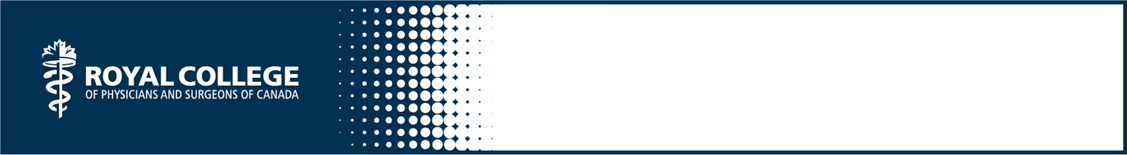 Giving and Receiving FeedbackThe unmodified content below was created for the CanMEDS Teaching and Assessment Tools Guide by S Glover Takahashi and is owned by the Royal College of Physicians and Surgeons of Canada. You may use, reproduce and modify the content for your own non-commercial purposes provided that your modifications are clearly indicated and you provide attribution to the Royal College.  The Royal College may revoke this permission at any time by providing written notice.  NOTICE:  The content below may have been modified from its original form and may not represent the opinion or views of the Royal College.Instructions for Assessor:As Scholars, physicians demonstrate a lifelong commitment to excellence in practice through continuous learning and by teaching others, evaluating evidence, and contributing to scholarship. One of the competencies associate with this Role is the ability to provide feedback to enhance learning and performance.The competencies of the Scholar Role can be developed with practice and coaching. Using the form below, please help this resident physician gain insight into his/her skills around giving and receiving feedback by providing valuable confi dential feedback.This information will be shared with the physician in aggregate form and for the purposes of helping the learner improve his/her leadership competencies.Please return this form in a confidential sealed envelope to the attention of:___________Place a check mark in your answer for each item.RESIDENT Name:____________________________Postgraduate year (PGY): _____________________Indicate  all that apply. I am a:􀂅 Health professional team member􀂅 Resident􀂅 Medical student (including clerk)􀂅 Other _____________________Degree of Interaction􀂅 Considerable teaching from this resident􀂅 Occasional or one time teaching from this residentOther comments::# The resident...1Verypoor2Needsimprovement3Competent4Skilful5ExemplaryNot ableto comment1.Asks for and welcomes my feedback2.Asks for SPECIFIC feedback.3.Is open to feedback (i.e. does not interrupt, argue, resist or demonstrate defensiveness)4.Attends to relationship building when providing feedback5.Monitors the learner’s reactions by exploring their views on the feedback6. Explores content of feedback and performance, (i.e. what worked, what didn't work, match of progress and program/personal goals, objectives, needs)7.Coaches for performance change (e.g. hints or tips for improvement, priority actions, plan)OVERALL rating in relation to asking for and providing feedback1Unsatisfactory3Competently5SuperiorOVERALL rating in relation to asking for and providing feedbackAreas of strengthAreas for improvement1. 1.2.2.3.3.